SIR VITHALDAS THACKERSEY COLLEGE OF HOME SCIENCE (AUTONOMOUS)S .N. D.T. WOMEN’S UNIVERSITY, MUMBAI.Final Examination F .Y. B.Sc. SEMESTER – I 8th To 16th  February 2021Dr. Rekha Battalwar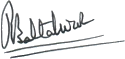                                                                    		     			        Controller of Examinations  DateDay Time Slot SubjectDivision08/02/2021Monday  10.30 To 11.30ENVIRONMENTAL  STUDIES    (ASEC)  A ,B, C, D08/02/2021Monday  03.30 To 04.30 CONSUMER EDUCATION & FINANCIAL LITERACY (GE)B  10/02/2021Wednesday 10.30 To 11.30COMMUNICATIVE   ENGLISH (ASEC)    A, B ,C ,D   10/02/2021Wednesday 03.30 To 04.30TRAVEL ARRANGEMENT & FORMALITIES (GE)B 11/02/2021Thursday10.30 To 11.30  PERSONAL FINANCE AND CONSUMER STUDIES-(CORE)A I, II11/02/2021Thursday11.30 To 12.30 DEVELOPMENT AND GUIDANCE DURING EARLY YEARS –(CORE)C I, II11/02/2021Thursday02.30 To 03.30 FUNDAMENTALS OF NUTRITION – (CORE)B11/02/2021Thursday03.30 To 04.30 FUNDAMENTALS OF TEXTILE &  CLOTHING- (CORE)D16/02/2021Tuesday 10.30 To 11.30PERSONAL AND PROFESSIONAL RELATIONSHIP IN ADULTHOOD (GE)B, D16/02/2021Tuesday 11.30 To 12.30 FUNDAMENTALS OF FASHION (GE)A, C16/02/2021Tuesday 02.00 To 03. 00MARRIAGE AND PARENTING (GE)B ,D